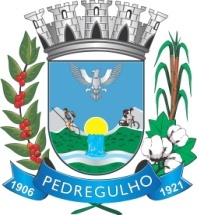 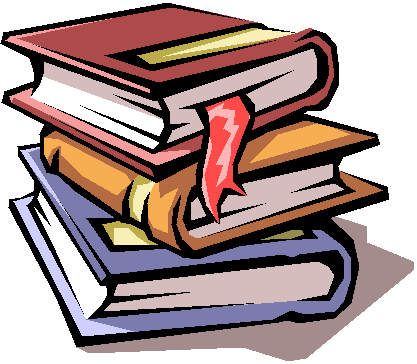                  E.M.E.B “MARIA MADALENA STRAIOTTO DE SOUZA”        PREFEITURA MUNICIPAL DE PEDREGULHO - SP               PLANEJAMENTO SEMANAL - 3° ANO A- MANHÃ              PROFESSORA : VANESSA CRISTINA CAMPOI 30/08/2021 A 03/09/2021 – ATIVIDADES ONLINEBom estudo ! Segunda-feira Terça-feiraQuarta-feiraQuinta-feiraSexta-feiraROTINACabeçalhoLeitura InglêsMatemática Matemática Livro Ápis páginas:126 e 127.Conteúdos:Operações envolvendo a tabuada 2 e 3.Vídeo explicativo.Vídeo de correção atividades Ápis páginas:123 a 125.ROTINACabeçalhoLeitura PortuguêsPortuguês Livro ápis páginas:184 a 188..Conteúdos:Gênero textual:Cartaz publicitário Vídeo de correção atividades do dia:30/08.ROTINACabeçalhoLeitura Matemática        Educação física Matemática Livro Ápis página: 128.Conteúdo:Multiplicação envolvendo a tabuada do 4 e 5.Vídeo explicativo.Vídeo de correção atividades do dia:31/08.ROTINACabeçalhoLeitura Português Português Livro Ápis páginas: 189 e 190.Conteúdo:Gênero textual: Cartaz publicitário.Vídeo de correção atividades do dia:01/09.ROTINACabeçalhoLeitura Português ArtesPortuguês Texto e interpretação Conteúdo:Interpretação Escrita Sinais de pontuação XéroxVídeo explicativo.